Прайс на размещение рекламы (аудиоролик) на радиостанции Дорожное радио (102,0 FM - г. Новосибирск)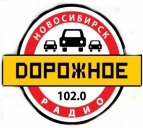 Реклама выходит на 15-ой и 35-ой минуте каждого часаРазмещение ролика первым или последним в блоке 1,2Сезонный коэффициент 1,15 (действует с 01 ноября по 31 декабря)Сезонный коэффициент 0,8 (действует с 01 по 31 января)Данные расценки не распространяются на политическую рекламуПрайс от 01.01.19 (актуален 29.10.19)Прайс-листы Единой службы объявлений на сайте http://www.eso-online.ru/specializaciya/Мы поможем разместить Вашу информацию во всех регионах России на ТВ, в газетах, на радио, в транспорте, на остановочных комплексах, подъездах, в метро, социальных сетях и других рекламоносителях.Если Вы не нашли нужное СМИ, Вы можете сделать запрос, и мы найдем его для Вас.Телефон +7 (343) 2-167-167, WhatsApp, Viber: +7-912-240-06-40Специальные рекламные предложения (спонсорство)Спонсорство: Тег + ролик 20 секундСезонный коэффициент: 1,15 действует с 01-31 декабря;0,8 действует с 01 января по 29 февраля.Данные расценки не распространяются на политическую рекламуПрайс от 01.01.19 (актуален 29.10.19)Прайс-листы Единой службы объявлений на сайте http://www.eso-online.ru/specializaciya/Мы поможем разместить Вашу информацию во всех регионах России на ТВ, в газетах, на радио, в транспорте, на остановочных комплексах, подъездах, в метро, социальных сетях и других рекламоносителях.Если Вы не нашли нужное СМИ, Вы можете сделать запрос, и мы найдем его для Вас.Телефон +7 (343) 2-167-167, WhatsApp, Viber: +7-912-240-06-40СТОИМОСТЬ ОДНОЙ СЕКУНДЫ рекламного ролика:Время выходаТарифс 00.00 до 07.0015,40 руб. с 07.00 до 10.0093,50 руб. с 10.00 до 11.0078,10 руб. с 11.00 до 12.0070,40 руб.с 12.00 до 15.0085,80 руб.с 15.00 до 16.0070,40 руб. с 16.00 до 17.0078,10 руб. с 17.00 до 20.0093,50 руб. с 20.00 до 22.0070,40 руб.с 22.00 до 24.0027,50 руб.ДРУГИЕ КОЭФФИЦИЕНТЫ:Рекламное предложениеВремя выходаВыходов в неделю, шт.Стоимость недели, руб.Дорожная хроника 1пн - пт: 07:00, 09:00, 11:00, 13:00, 15:00 17:00, 19:00                          
3537050Дорожная хроника 2пн - пт: 08:00, 10:00, 12:00, 14:00, 16:00, 18:003031850Новости + Прогноз Погоды Новости: пн-пт 08:30, 13:30, 18:30; сб-вс  12:30, 16.30Прогноз погоды: пн-пт 06:18, 07:18, 08:1815+1933150